GUVERNUL ROMÂNIEI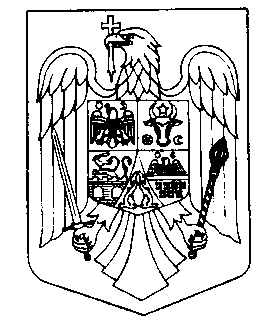 HOTĂRÂREprivind modificarea și completarea inventarului bunurilor din domeniul public al statului, administrate de Ministerul Transporturilor și Infrastructurii și concesionate Companiei Naționale de Căi Ferate ”CFR”- S.A, prevăzute în anexa nr. 16 la Hotărârea Guvernului nr. 1705/2006 pentru aprobarea inventarului centralizat al bunurilor din domeniul public al statuluiAvând în vedere prevederile art. 2 alin. (1) şi alin.(5) din Hotărârea Guvernului nr. 1705/2006 pentru aprobarea inventarului centralizat al bunurilor din domeniul public al statului, cu modificările şi completările ulterioare, în temeiul art. 108 din Constituţia României, republicată, și al art. 288 din  Ordonanța de urgență a Guvernului nr. 57/2019 privind Codul administrativ, cu modificările şi completările ulterioare,         Guvernul României adoptă prezenta hotărâre, Art. 1   Se aprobă modificarea datelor de identificare și actualizarea valorii de inventar a unor bunuri din domeniul public al statului, aflate în administrarea Ministerului Transporturilor și Infrastructurii și în concesiunea Companiei Naţionale de Căi Ferate ”CFR”- S.A, ca urmare a punerii în funcţiune a unor bunuri noi, modernizării/reabilitării unor bunuri aflate în domeniul public al statului și constatărilor efectuate în urma inventarierii anuale, conform anexei, care face parte integrantă din prezenta hotărâre.Art. 2 Ministerul  Transporturilor și Infrastructurii îşi va actualiza în mod corespunzător datele în evidenţa cantitativ-valorică și,  împreună cu Ministerul  Finanțelor,  va opera modificările corespunzătoare  în  inventarul  centralizat  al  bunurilor din domeniul public al statului, aprobat prin  Hotărârea  Guvernului  nr. 1705 / 2006, cu modificările și completările ulterioare.PRIM-MINISTRUNICOLAE-IONEL CIUCĂ